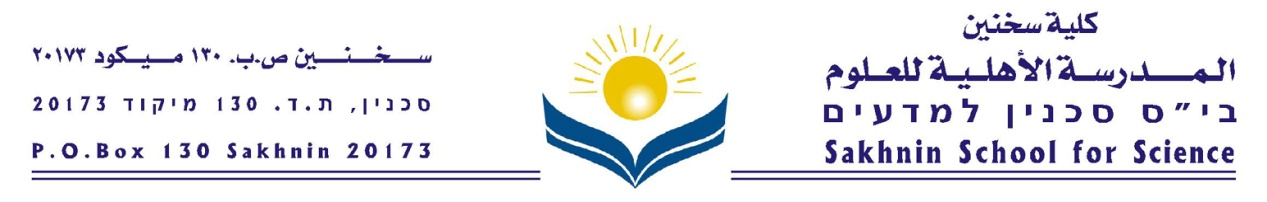 برنامج التركيز خلال عطلة الربيعاليومالتاريخالصفالموضوعالمعلمالبدايةالنهايةالاربعاء1.4.201512(1)الكترونيكاخالد+رامي9:0012:00الاربعاء1.4.201512(3)لغة عبريةمنصور طه9:0012:00الخميس2.4.201512(3)لغة عبريةمنصور طة9:0012:00الخميس2.4.201512(3)+11(3+4)كيمياءمحمود طه9:0012:00الجمعة3.4.201511(1+2)4 وحداترياضياتيوسف عبد الغني9:0014:00السبت4.4.201512(1)الكترونيكاخالد+رامي9:0012:00السبت4.4.201511(1+2)4 وحداترياضياتيوسف عبد الغني9:0014:00السبت4.4.201512(1+4)فيزياءايمن عباهرة9:0012:00الاحد5.4.201511(1+2)4 وحداترياضياتيوسف عبد الغني9:0014:00الاحد5.4.201512(2)حاسوبخليل ابو شنب9:0012:00الاحد5.4.201512(1+4)فيزياءايمن عباهرة9:0012:00الاحد5.4.201512(3)لغة عربيةعبد اللة عزايزة9:0013:00الاحد5.4.201511(3+4)4وحداترياضياترؤوف ابو صالح9:0012:00الاثنين6.4.201511(1+2) 4 وحداترياضياتيوسف عبد الغني9:0014:00الاثنين6.4.201512(2)حاسوبخليل ابو شنب9:0012:00الاثنين6.4.201512(1+4)فيزياءايمن عباهرة9:0012:00الاثنين6.4.201512(3)لغة عربيةعبد اللة عزايزة9:0012:00الثلاثاء7.4.201512(2)حاسوبخليل ابو شنب9:0012:00الثلاثاء7.4.201512(1)لغة عربيةعبد اللة عزايزة9:0012:00الثلاثاء7.4.201511(4)كيمياءمحمود طه9:0012:00الاربعاء8.4.201512(2)حاسوبخليل ابو شنب9:0012:00الاربعاء8.4.201512(3)لغة عبريةمنصور طه9:0012:00الاربعاء8.4.201511(1+4)فيزياءايمن عباهرة9:0012:00الاربعاء8.4.201512(1)لغة عربيةعبد اللة عزايزة9:0012:00الخميس9.4.201512(1)الكترونيكاخالد+رامي9:0012:00الخميس9.4.201512(2+4)لغة عربيةغسان يوسف9:0012:00الخميس9.4.201512(3)لغة عبريةمنصور طة9:0012:00الخميس9.4.201511(2)فيزياءايمن عباهرة9:0012:00الجمعه10.4.201511(1+4)فيزياءايمن عباهرة9:0012:00السبت11.4.201511(2)فيزياءايمن عباهرة9:0012:00السبت11.4.201512(2+4)لغة عربيةغسان يوسف9:0012:00 الاحد                                                                                                                                                                                                                                                                                                                                                                                                                          12.4.201512(3)+11(3+4)كيمياءمحمود طه9:0012:00الاحد12.4.201512(2)حاسوبخليل ابو شنب9:0012:00الاثنين13.4.201512(2)حاسوبخليل ابو شنب9:0012:00الاثنين13.4.201511(3+4)5 وحداترياضياتعبد المجيد خليل9:0012:00الثلاثاء14.4.201512(1)الكترونيكاخالد+رامي9:0012:00الثلاثاء14.4.201512(2)حاسوبخليل ابو شنب9:0012:00الثلاثاء14.4.201511(3+4) 5 وحداترياضياتعبد المجيد خليل9:0012:00الثلاثاء14.4.201511(3+4)4 وحداترياضياترؤوف ابو صالح9:0012:00الاربعاء15.4.201512(2)حاسوبخليل ابو شنب9:0012:00الاربعاء15.4.201511(3+4) 5 وحداترياضياتعبد المجيد خليل9:0012:00الاربعاء15.4.201512(3)لغة عبريةمنصور طه9:0012:00الاربعاء15.4.201511(3+4)4وحداترياضياترؤوف ابو صالح9:0012:00الخميس16.4.201512(2)حاسوبخليل ابو شنب9:0012:00الخميس16.4.201512(3)لغة عبريةمنصور طه9:0012:00الخميس16.4.201511(3+4) 5وحداترياضياتعبد المجيد خليل9:0012:00الخميس16.4.201511(3+4)4 وحداترياضياترؤوف ابو صالح9:0012:00السبت18.4.201512(2+4)لغة عربيةغسان يوسف9:0012:00السبت18.4.201511(3+4) 5 وحداترياضياتعبد المجيد خليل9:0012:00السبت18.4.201511(3+4) 4 وحداترياضياترؤوف ابو صالح9:0012:00الاحد19.4.201512(2+4)لغة عربيةغسان يوسف9:0012:00